Projektvorschlag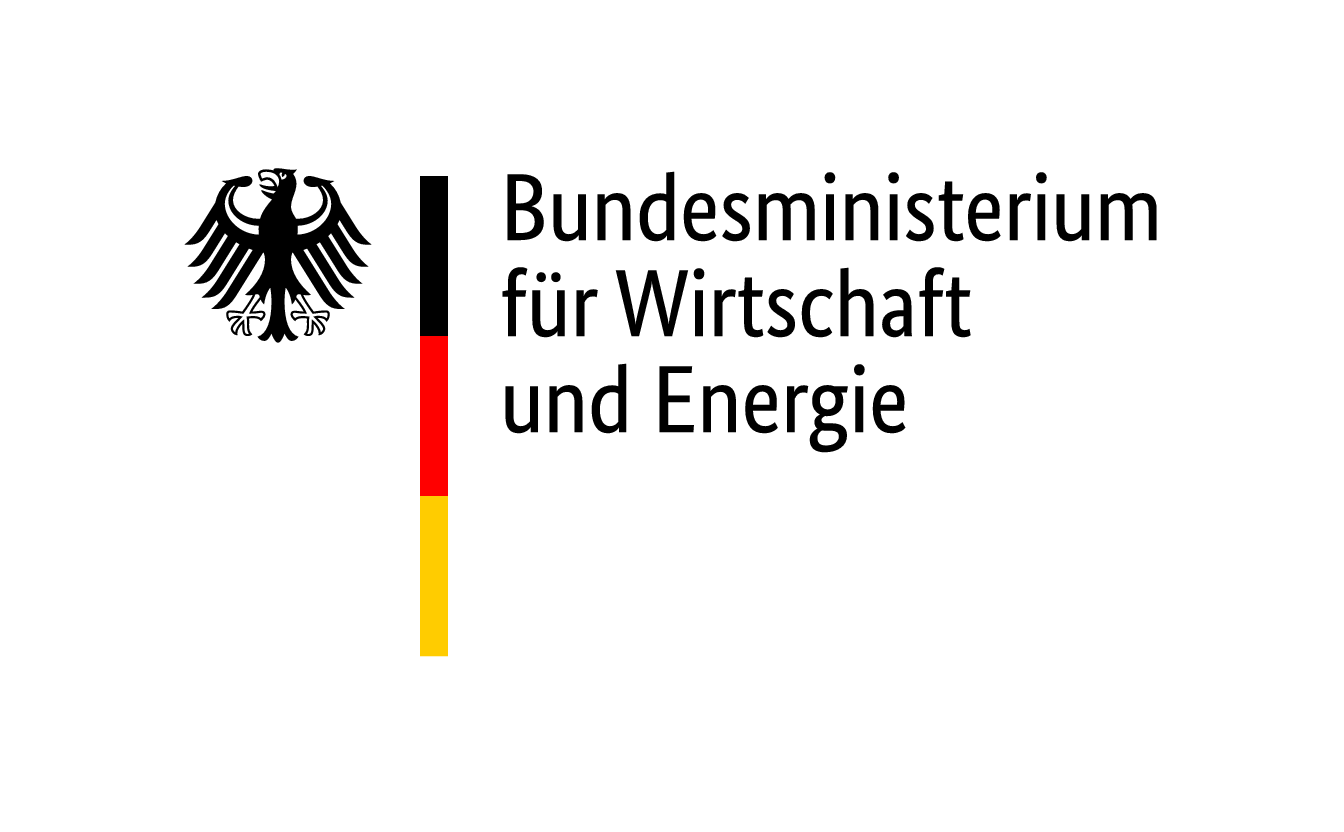 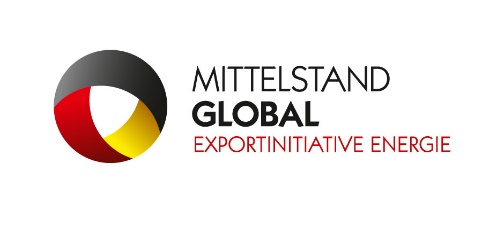 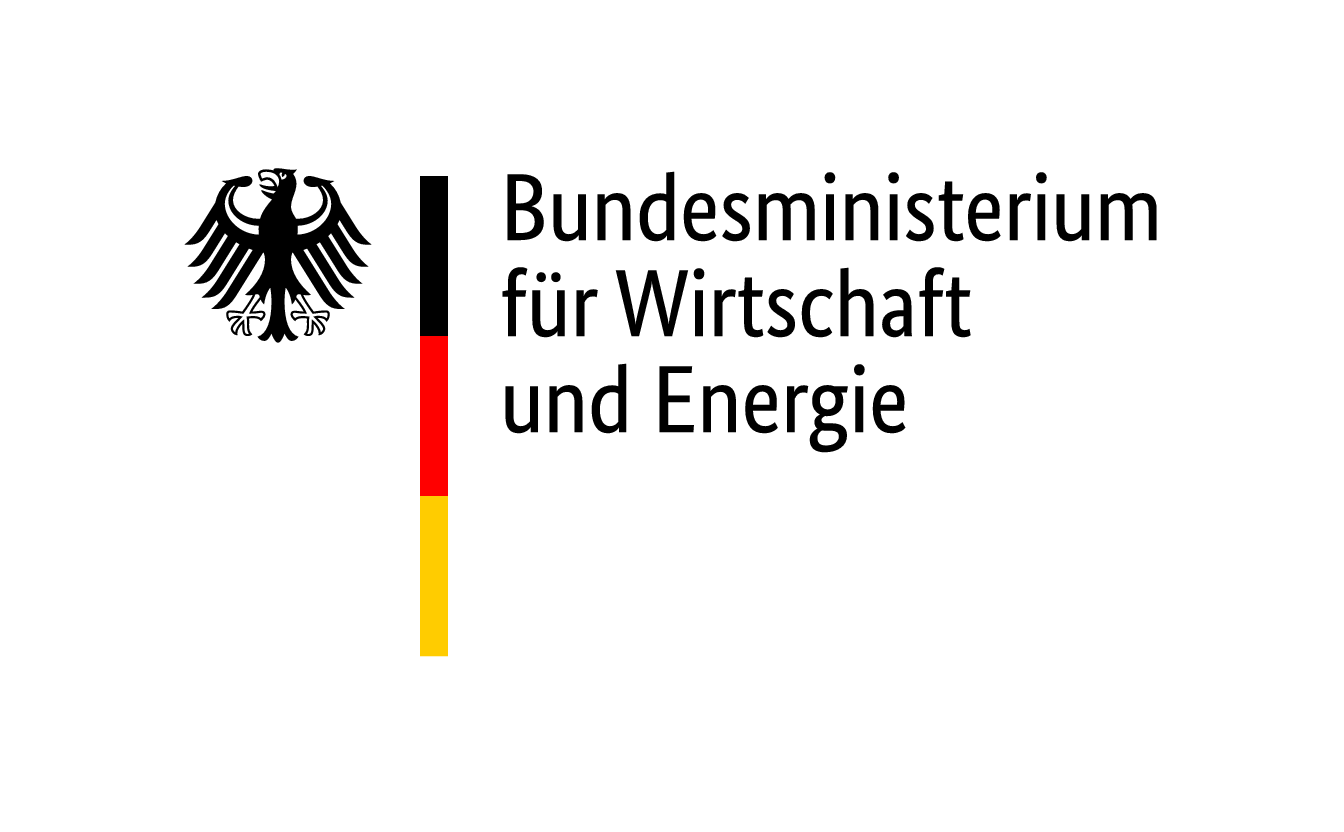 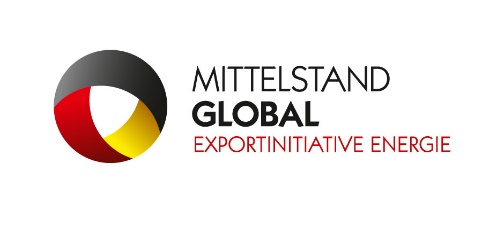 Relevante Anlagen (Studien, Presseartikel etc.) können zur Illustration beigefügt werden, ersetzen jedoch nicht die Kurzbeschreibung.Bitte schicken Sie den ausgefüllten Fragebogen an Herrn Frank Eibisch von BC Berlin-Consult:
eibisch@berlin-consult.deKontaktdatenKontaktdatenKontaktdatenOrganisation:Ansprechpartner:Funktion:E-Mail:Telefon:ProjektdatenProjektdatenProjektdatenProjekttitel:Sektor:Kompetenzen:Zielmarkt und ggf. Endkunde:Projektphase(n):Zeitachse:Finanzierung:Kurzbeschreibung des Projekts (max. eine A4-Seite)Unter Berücksichtigung der Auswahlkriterien: Existenz eines konkreten Geschäftsansatzes/Projektes Möglichkeit der frühzeitigen Positionierung im ZielmarktProfitabilität des KonsortialansatzesAusreichend Vorlauf für die Konsortialbildungsphase (Partnerfindung)Wahrscheinlichkeit der ProjektumsetzungKurzbeschreibung des Projekts (max. eine A4-Seite)Unter Berücksichtigung der Auswahlkriterien: Existenz eines konkreten Geschäftsansatzes/Projektes Möglichkeit der frühzeitigen Positionierung im ZielmarktProfitabilität des KonsortialansatzesAusreichend Vorlauf für die Konsortialbildungsphase (Partnerfindung)Wahrscheinlichkeit der ProjektumsetzungPolitische Stabilität des ZielmarktsVerlässlicher RechtsrahmenReputation des ZielkundenVorhandene lokale PartnerstrukturenWettbewerbssituationFinanzielles Risiko für das Konsortium Notwendigkeit der Unterstützung von KMU durch die Exportinitiative Energie